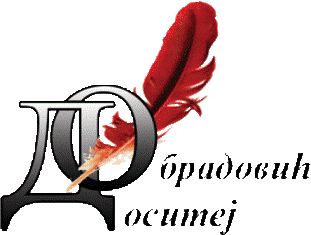 Основна школа «Доситеј Обрадовић» ВрбаЦара Лазара 2А, 36214 Врба, тел/факс 036/865-336;036/5865-582е-пошта: skolavrba@gmail.com; веб: osdositejobradovicvrba.weebly.comДеловодни број: 184Датум: 12.02.2024.На основу члана 119. став 1. тачка 1) Закона о основама система образовања и васпитања ("Службени гласник РС" бр. 88/2017 и 27/2018 - др. Закони, 10/2019 ,  6/2020, 129/2021 и 92/2023), у вези са чланом 49. став 2. Закона о јавним набавкама ("Сл. гласник РС", бр. 91/2019, 92/23 - даље: Закон), Школски одбор Основне школе „Доситеј Обрадовић“ Врба, на седници одржаној 12.02.2024.године, донео јеПРАВИЛНИК О БЛИЖЕМ УРЕЂЕЊУ ПЛАНИРАЊА НАБАВКИ, СПРОВОЂЕЊА ПОСТУПАКА НАБАВКИ И ПРАЋЕЊА ИЗВРШЕЊА УГОВОРА О НАБАВКАМА I. ОСНОВНЕ ОДРЕДБЕ Предмет уређивања Члан 1.Овим правилником се, за потребе наручиоца, Основне школе „Доситеј Обрадовић“ Врба (даље: Наручилац), ближе уређује планирање набавки, начин спровођења поступака јавних набавки, набавки друштвених и других посебних услуга и набавки на које се Закон не примењује и праћење извршења закључених уговора о набавкама, као и одговорност за законито, стручно и благовремено поступање у вези с пословима јавних набавки. Циљеви правилника Члан 2.Циљеви овог правилника су прецизно уређивање начина обављања послова у вези с набавкама код Наручиоца и уређивање одговорности у пословима у вези с набавкама. Циљеви обављања послова набавки Члан 3.Циљеви обављања послова набавки код Наручиоца су: - набавка добара, услуга и радова у складу са потребама Наручиоца; - прибављање добара, услуга и радова одговарајућег квалитета и потребних количина, за задовољавање стварних потреба Наручиоца; - економично трошење средстава - принцип "вредност за новац", односно прибављање добара, услуга и радова одговарајућег квалитета по најповољнијој цени; - благовремено и ефикасно спровођење поступака набавки; - транспарентно трошење средстава; II. ПЛАНИРАЊЕ НАБАВКИ Садржина плана набавки Члан 4.План набавки састоји се од плана јавних набавки и плана набавки на које се не примењује Закон и представља списак набавки чије се покретање очекује у години за коју се план набавки доноси. План јавних набавки садржи елементе прописане Законом, и то: 1) предмет јавне набавке и ознаку из општег речника набавки; 2) процењену вредност јавне набавке; 3) врсту поступка јавне набавке; 4) оквирно време покретања поступка. План набавки може да садржи и друге елементе, у складу са смерницама за планирање. Критеријуми за планирање набавки Члан 5.Критеријуми које примењују све организационе јединице за планирање сваке набавке су: - да је предмет набавке у функцији обављања послова Наручиоца; - да су узети у обзир сви трошкови животног циклуса предмета набавке (трошак набавке, трошкови употребе и одржавања, као и трошкови одлагања након употребе); - да предложене техничке спецификације и утврђене количине одређеног предмета набавке одговарају стварним потребама Наручиоца; - да је процењена вредност набавке одговарајућа и реална; - трошкови одржавања и коришћења постојеће опреме у односу на трошкове нове опреме, исплативост инвестиције, исплативост ремонта постојеће опреме и сл; Смернице за планирање Члан 6.Директор школе (даље: носилац планирања) пре почетка планирања за наредну планску годину, израђује смернице за планирање, које представљају детаљна правила за планирање набавки и које се достављају свим организационим јединицама (Стручна већа за области предмета, ваннаставно особље)које планирају потребе за набавкама. Смернице за планирање се израђују у складу са очекиваним финансијским планом за предметну годину и садрже методологију за утврђивање и исказивање потреба за предметима набавки, као и критеријуме и мерила који су од значаја за одређивање редоследа приоритета набавки, оцену оправданости исказаних потреба и процену вредности набавке.  Смерницама се одређују полазни елементи за планирање потреба који се базирају на: подацима о извршеним набавкама, стању залиха и очекиваним променама у вршењу појединих пословних активности у складу са развојним циљевима, као и релевантни подаци у вези са пројекцијом макроекономских и других релевантних тржишних кретања у планској години. Смерницама се унифицира и стандардизује исказивање потребе за одређеним добрима, услугама и радовима и одређује се која организациона јединица планира које предмете набавки Образац за планирање Члан 7.Носилац планирања, у складу са утврђеном садржином плана набавки, израђује образац за планирање, са упутством за попуњавање, и доставља га свим организационим јединицама са смерницама за планирање, до 10. новембра текуће године. Исказивање стварних потреба Члан 8.Организационе јединице које планирају набавке исказују своје стварне потребе тако што у достављени образац уносе податке у складу са смерницама за планирање, а нарочито: - Предмет набавке - кратак и јасан опис предмета набавке за коју је потребно спровести поступак, са предлогом да се набавка подели у више целина (партија), уколико је то потребно; - Предлог периода на који се уговор закључује; - Процењену вредност набавке, без ПДВ-а; - Оквирни датум закључења уговора - месец или прецизнији временски период у коме се планира закључење уговора; Организационе јединице које планирају набавке попуњене обрасце за планирање достављају носиоцу планирања до краја новембра месеца. Истраживање тржишта Члан 9.Истраживање тржишта сваког појединачног предмета набавке врше организационе јединице које исказују потребе, и то: путем истраживања на интернету, испитивања искустава других наручилаца и на други погодан начин, имајући у виду сваки појединачни предмет набавке. Организационе јединице које планирају набавке могу да траже или да узму у обзир савет независних стручњака, надлежних органа или привредних субјеката у вези са припремом и спровођењем поступка јавне набавке, под условом да се тиме не нарушавају начела обезбеђења конкуренције и забране дискриминације, једнакости привредних субјеката и транспарентности. Провера стварних потреба и допуна садржине плана набавки Члан 10.Носилац планирања врши проверу оправданости предложених предмета набавки и процењених вредности и разматра усклађеност предмета набавки са стварним потребама Наручиоца. Носилац планирања, након измена у циљу усклађивања предложених набавки са стварним потребама, обједињује истоврсне предмете набавке и у образац за планирање уноси податке о ознакама из општег речника набавки и врсти поступка за сваки предмет јавне набавке, најкасније до 15.децембра текуће године.Одговорност за унете податке Члан 11.Организационе јединице које су унеле податке у образац за планирање одговорне су за њихову тачност. Израда нацрта и предлога плана набавки Члан 12.Након усклађивања потреба, носилац планирања израђује предлог плана набавки, који доставља на усвајање Школском одбору. Доношење плана набавки Члан 13.Школски одбор доноси план набавки по усвајању буџета. Објављивање плана јавних набавки Члан 14.Непосредно по доношењу, а најкасније у року од десет дана од дана доношења, план јавних набавки се објављује на Порталу јавних набавки и на интернет страници Наручиоца. Измене и допуне плана набавки Члан 15.У складу са Законом, изменом и допуном плана јавних набавки сматра се планирање нове јавне набавке, измена предмета јавне набавке и повећање процењене вредности јавне набавке за више од 10%. Измене и допуне плана јавних набавки доносе се у поступку који је прописан за доношење плана набавки. Измене и допуне плана јавних набавки објављују се на Порталу јавних набавки и на интернет страници у року од десет дана од дана доношења. Комуникација у вези с пословима јавних набавки Члан 16.Комуникација у поступку јавне набавке између Наручиоца и трећих лица врши се у складу са Законом - путем Портала јавних набавки, односно путем поште, курирске службе и електронским путем - слањем електронске поште. Комуникација се изузетно може вршити усменим путем, у складу са Законом, и то ако се та комуникација не односи на битне елементе поступка јавне набавке и ако Законом другачије није прописано, под условом да је њена садржина у задовољавајућој мери документована, сачињавањем записника, односно интерних белешки од стране лица које је вршило комуникацију усменим путем. Комуникација у вези с пословима јавних набавки унутар Наручиоца врши се писаним или електронским путем, на начин да се омогући евидентирање свих извршених радњи. Евидентирање и чување документације Члан 17.У писаној или електронској форми се евидентирају и документују све радње током планирања, спровођења поступка и извршења уговора о јавној набавци. Након завршетка поступка набавке, комисија за јавну набавку, односно лице које спроводи поступак набавке, документацију доставља носиоцу планирања. Документација из става 1. овог члана је било који документ који је настао током планирања набавке, спровођења поступка набавке и извршења уговора о набавци, а који наручилац чува најмање пет година од закључења појединачног уговора о набавци или оквирног споразума, односно пет година од обуставе или поништења поступка набавке. Евидентирање и чување документације се врши у складу с прописима и општим актом Наручиоца који уређује ову област. III. СПРОВОЂЕЊЕ ПОСТУПКА ЈАВНЕ НАБАВКЕ Начин именовања чланова комисије за јавну набавку, односно лица које спроводи поступак јавне набавке Члан 18.Поступак јавне набавке покреће се одлуком директора школе, а спроводи га комисија за јавну набавку, односно лице које именује директор школе. Ако процењена вредност јавне набавке не прелази износ од 3.000.000 динара, Наручилац није дужан да именује комисију за јавну набавку. За спровођење јавних набавки чија је процењена вредност већа од 3.000.000 динара именује се комисија за јавну набавку, која има непаран број чланова, а најмање три члана. Одлуком о спровођењу поступка јавне набавке именују се и заменици чланова комисије. У комисији за јавну набавку један члан мора да буде службеник за јавне набавке са стеченим високим образовањем на основним академским студијама у обиму од најмање 240 ЕСПБ бодова или мастер академским студијама, специјалистичким академским студијама, специјалистичким струковним студијама, односно на основним студијама у трајању од најмање четири године или специјалистичким студијама на факултету или лице које је стекло сертификат за службеника за јавне набавке.За члана комисије именује се лице које има одговарајућа стручна знања из области која је предмет јавне набавке, када је то потребно. Чланови комисије за јавну набавку и њихови заменици именују се из реда запослених подносиоца захтева, а могу бити именовани и чланови из других организационих јединица уколико за то постоји објективна потреба. У комисију за јавну набавку могу се именовати лица која нису запослена код Наручиоца, ако Наручилац нема запослена лица која имају одговарајућа стручна знања. или нема запослено лицe које има положен испит за службеника за јавне набавке.Комисија за јавну набавку, односно лице које спроводи поступак, предузимају све радње у поступку јавне набавке, а нарочито припремају огласе о јавној набавци, конкурсну документацију, врше стручну оцену понуда и пријава, припремају извештаје о поступку јавне набавке, обављају потребну комуникацију у поступку јавне набавке у складу са одредбама Закона и предузимају потребне радње у случају подношења захтева за заштиту права. Након отварања понуда, чланови комисије за јавну набавку и њихови заменици, односно лице које спроводи поступак, потписују Изјаву о постојању или непостојању сукоба интереса. Ако је неко од ових лица у сукобу интереса, након потписивања Изјаве о постојању сукоба интереса, о томе обавештава директора школе.То лице се изузима из даљег поступка јавне набавке, а његово место преузима заменик члана у комисији за јавну набавку или се именује друго лице за спровођење поступка јавне набавке. Начин пружања стручне помоћи комисији за јавну набавки Члан 19.Све организационе јединице Наручиоца су дужне да у оквиру своје надлежности пруже стручну помоћ комисији за јавну набавку, односно лицу које спроводи поступак, и то у року који обезбеђује благовремено поступање. Израда конкурсне документације Члан 20.Комисија за јавну набавку, односно лице које спроводи поступак, припремају конкурсну документацију, на начин утврђен Законом и подзаконским актима који уређују област јавних набавки. Огласи о јавној набавци Члан 21.Јавни позив и друге огласе о јавној набавци израђује и објављује комисија за јавну набавку, односно лице које спроводи поступак, у складу са Законом и подзаконским актима Канцеларије за јавне набавке. Огласи из става 1. тач. 1) - 4) члана 105. Закона у поступцима јавних набавки чија је процењена вредност једнака или већа од 5.000.000 динара објављују се и на Порталу службених гласила Републике Србије и база прописа, у форми за објављивање која ће бити доступна на Порталу јавних набавки. Објављивање конкурсне документације Члан 22.Комисија за јавну набавку, односно лице које спроводи поступак, истовремено са слањем на објављивање огласа о јавној набавци којим се покреће поступак јавне набавке, шаље на објављивање конкурсну документацију на Портал јавних набавки. У случају да конкурсна документација не може да се објави путем електронских средстава на Порталу јавних набавки, из разлога наведених у члану 45. став 3. Закона, у јавном позиву или у позиву за подношење пријава или позиву за подношење понуда наводи се да ће конкурсна документација бити послата средствима која нису електронска. У случају да конкурсна документација садржи поверљиве податке у смислу члана 45. став 5. Закона, у јавном позиву или у позиву за подношење пријава или позиву за подношење понуда, наводе се мере усмерене на заштиту поверљивих информација које се захтевају, као и начин на који може да се преузме конкурсна документација. Додатне информације или појашњења и измене и допуне конкурсне документације Члан 23.Додатне информације или појашњења као и потребне измене и допуне конкурсне документације, сачињавају комисија за јавну набавку, односно лице које спроводи поступак, након чега иста шаљу на објављивање на Портал јавних набавки. Пријем и отварање понуда Члан 24.На поступак отварања понуда, садржину записника о отварању понуда и друга питања од значаја за поступак отварања понуда примењују се одредбе Закона и подзаконског акта којим се уређује отварање понуда. Понуда се подноси електронским средствима путем Портала јавних набавки, осим ако Законом није другачије одређено. Уколико се делови понуде не могу поднети електронским путем у смислу члана 45. став 3. Закона, организациона јединица у чије су делокругу послови писарнице је дужна да приликом пријема, на коверти, односно кутији у којој се налазе, обележи време пријема. Ако су делови понуде достављени непосредно, понуђачу се предаје потврда пријема. Забрањено је давање информација о примљеним понудама до отварања понуда, а сва лица су у обавези да понуде чувају на начин да не дођу у посед неовлашћених лица. Отварање понуда се спроводи одмах након истека рока за подношење понуда, односно истог дана. Отварање понуда је јавно, а јавност ће се искључити ако је то потребно ради заштите података који представљају пословну тајну у смислу закона којим се уређује заштита пословне тајне или представљају тајне податке у смислу закона којим се уређује тајност података. У случају искључења јавности, комисија за јавну набавку, односно лице које спроводи поступак, доноси одлуку којом одређује разлоге за искључење јавности и да ли се искључење јавности односи и на представнике понуђача. О поступку отварања понуда води се посебан записник. Начин поступања у фази стручне оцене понуда Члан 25.Комисија за јавну набавку, односно лице које спроводи поступак, након отварања понуда, приступају стручној оцени понуда у складу са Законом, и о прегледу и оцени понуда за јавну набавку, након оцене испуњености услова за доделу уговора из члана 144. Закона, сачињавају извештај о поступку јавне набавке, који садржи елементе прописане Законом. Доношење одлуке о додели уговора Члан 26.У складу са Извештајем, комисија за јавну набавку, односно лице које спроводи поступак, припремају предлог одлуке о додели уговора, предлог одлуке о закључењу оквирног споразума, предлог одлуке о обустави поступка јавне набавке, предлог одлуке о искључењу кандидата, као и обавештења о признавању квалификације, у складу са одредбама Закона. Предлог одлуке и обавештења из става 1. овог члана доставља се директору школе на усвајање. Одлука о додели уговора се доноси у року од 30 дана од истека рока за подношење понуда, осим ако је у конкурсној документацији одређен дужи рок. Одлука о додели уговора мора да буде образложена и да садржи нарочито податке из извештаја о поступку јавне набавке и упутство о правном средству и објављује се на Порталу јавних набавки у року од три дана од дана доношења. Одредбе овог члана сходно се примењују на доношење одлуке о закључењу оквирног споразума. Увид у документацију Члан 27.Након објављивања одлуке о додели уговора, одлуке о закључењу оквирног споразума, односно одлуке о обустави поступка, Наручилац је дужан да у року од два дана од дана пријема писаног захтева, привредном субјекту који је поднео понуду односно пријаву у поступку јавне набавке, омогући увид у документацију и копирање документације из поступка о трошку подносиоца захтева, односно преузимање документације на одговарајући начин, с тим да је јавни наручилац обавезан да заштити поверљиве податке, у складу са одредбама Закона. Поступање у случају подношења захтева за заштиту права Члан 28.Комисија за јавну набавку, односно лице које спроводи поступак, предузимају све радње у поступку заштите права и поступа по поднетом захтеву за заштиту права, у складу са Законом. Начин поступања у току закључивања уговора Члан 29.По истеку рока за подношење захтева за заштиту права након доношења одлуке о додели уговора, односно одлуке о закључењу оквирног споразума, односно ако у року прописаном Законом није поднет захтев за заштиту права или је захтев за заштиту права одбачен или одбијен, као и ако је поступак заштите права обустављен, Комисија за јавну набавку, односно лице које спроводи поступаксачињава предлог уговоракоји потписује директор школе. Истовремено са потписивањем уговора, директор школеименује лице задужено за праћење реализације уговора.Након потписивања уговора од стране директора школе, исти се достављају на потписивање другој уговорној страни или обезбеђује потписивање на други одговарајући начин, у року од десет дана од истека рока за подношење захтева за заштиту права. Уговор о јавној набавци, односно оквирни споразум, мора да буде закључен у складу са условима одређеним у документацији о набавци и изабраном понудом. Уговор на основу оквирног споразума закључује се у писаној форми, а исто правно дејство може да има и наруџбеница, ако садржи све битне елементе уговора. Обавештење о додели уговора, обустави поступка или поништењу поступка, обавештење за добровољну претходну транспарентност Члан 30.Школа је дужна да обавештење о додели уговора пошаље на објављивање у року од 30 дана од дана закључења уговора о јавној набавци или оквирног споразума. Школа је дужна да тромесечно објављује збирно обавештење о додели уговора који су закључени на основу оквирног споразума и на основу система динамичне набавке, у року од 30 дана од дана истека тромесечја у коме су уговори закључени. У случају обуставе или поништења поступка јавне набавке, Школа је дужна да податке о томе објави у обрасцу обавештења о додели уговора у року од 30 дана од дана коначности одлуке о обустави или поништењу поступка јавне набавке. Овлашћења и одговорности у поступку јавне набавке Члан 31.За законитост спровођења поступка јавне набавке, сачињавање предлога и доношење одлука, решења и других аката у поступку јавне набавке одговорни су: дирктор школе, комисија за јавну набавку, односно лице које спроводи поступак. Свако лице које спроводи радње у поступку јавне набавке у складу са прописима и овим правилником, одговара за предузете радње. Прикупљање података, сачињавање и достављање потребних података и извештаја о јавним набавкама Канцеларији за јавне набавке и другим надлежним органима врши секретар школе након потписивања од стране овлашћеног лица. IV. НАЧИН ПРАЋЕЊА ИЗВРШЕЊА УГОВОРА О НАБАВЦИ Члан 32.Директор школе одређује лице које ће бити одговорно за праћење извршења закљученог уговора (даље: одговорно лице). Одговорно лице је дужно да прати, контролише, води потребне евиденције и извештава о реализацији, застојима, неправилностима и свим другим информацијама значајним за реализацију уговора за чије је праћење извршења одговоран. Комуникација с другом уговорном страном у вези са извршењем уговора одвија се искључиво писаним путем, односно поштом, мејлом или факсом, осим када је усмена комуникација у вези са текућим (не битним) стварима једина могућа. Уколико се одржава састанак с другом уговорном страном, о томе се сачињава белешка. С другом уговорном страном у вези са извршењем уговора по правилу комуницира одговорно лице. Члан 33.На критеријуме, правила и начин провере квантитета и квалитета испоручених добара, пружених услуга или изведених радова примењују се важећи прописи, општи акти и процедуре наручиоца којима се уређује ова област, као и одредбе закљученог уговора. Лица која врше квантитативни и квалитативни пријем добара, услуга или радова дужна су да провере: - да ли количина испоручених добара, пружених услуга или изведених радова одговара уговореној; - да ли врста и квалитет испоручених добара, пружених услуга или изведених радова одговарају уговореним. Члан 34.Ако другачије није прописано општим актима и процедурама Наручиоца или закљученим уговором, плаћање се врши на основу рачуна које доставља друга уговорна страна, уз које се доставља пропратна документација. Оверу рачуна пре плаћања врше, по правилу, одговорно лице. У случају да је у понуди привредног субјекта са којим је закључен уговор наведено да ће се непосредно плаћати подизвођачу за део уговора који је он извршио, рачуноводство је дужно да непосредно плаћа доспела потраживања подизвођачу за део уговора који је он извршио. Ако није предвиђено непосредно плаћање доспелих потраживања подизвођачу за део уговора који је он извршио, рачуноводство је дужно да након плаћања привредном субјекту са којим је закључен уговор затражи да у року од 60 дана достави доказ и изјаву подизвођача да је извршио плаћање подизвођачу његових потраживања. Уколико привредни субјект са којим је закључио уговор у року из става 4. овог члана не достави доказ и изјаву подизвођача, рачуноводство је дужноНаручилац је дужан да достави Канцеларији за јавне набавке предлог за покретање прекршајног поступка. у року од 30 дана.Члан 35.Лице задужено за праћење извршења уговора одговорно је за извршење тог уговора и дужно је да о евентуалним проблемима у реализацији писменим путем обавести директора школе, који утврђује начин решавања тих проблема и предузима одговарајуће активности. Члан 36.Рачуноводство се стара о роковима важења средстава финансијског обезбеђења и прибављању нових средстава финансијског обезбеђења ако је постојећим истекао рок важења, а уговорне обавезе нису извршене, као и о њиховој реализацији. Члан 37.У случају потребе за изменом или раскидом уговора о јавној набавци, лице задужено за праћење извршења уговора о томе обавештава директора школе. Директор, у сарадњи са секретаром школе и рачуноводством проверава да ли су испуњени услови за измену или раскид уговора прописани законом којим се уређују јавне набавке и припрема документе потребне за измену и раскид уговора (анекс уговора, изјаву о раскиду итд.). Контрола извршења уговора о јавној набавциЧлан 38.Контролу извршења уговора о јавној набавци врши лице које за то именује директор школе (даље: Лице за контролу). Лице за контролу самостално и независно спроводи контролу извршења уговора о јавној набавци. Члан 39.Контролу извршења уговора о јавној набавци обухвата контролу мера, радњи и аката наручиоца у поступку извршења уговора о јавној набавци, и то: 1) начина и рокова плаћања, авансе, гаранције за дате авансе; 2) извршења уговора, а посебно квалитета испоручених добара и пружених услуга, односно изведених радова; 3) стања залиха; 4) начина коришћења добара и услуга. Члан 40Директор школе  ће наложити контролу извршења уговора о јавној набавци, уколико постоје сумње и сазнања о евентуалним неправилностима у извршењу уговора, односно у другим случајевима у којима оцени да је контрола потребна. Контрола се може вршити у току извршења уговора о јавној набавци, као и након извршења. Члан 41.У току вршења контроле извршења уговора о јавној набавци, све организационе јединице су дужне да доставе Лицу за контролу тражене информације и документа која су у њиховом поседу или под њиховом контролом, у реалном року који одреди Лице за контролу. Комуникација у току вршења контроле се обавља писаним или електронским путем. Члан 42.Лице за контролу сачињава нацрт извештаја о спроведеној контроли који доставља субјекту контроле на изјашњење. На нацрт извештаја, субјекат контроле може дати писани приговор у року од осам дана од дана достављања нацрта. Приговор субјекта контроле, може изменити налаз контроле уколико је образложен и садржи доказе који потврђују наводе из приговора. Након усаглашавања нацрта извештаја, Лице за контролу сачињава извештај о спроведеној контроли који доставља директору школе. Извештај о спроведеној контроли садржи податке о уговору чије је извршење предмет контроле, предузетим радњама, налазима, предложеним мерама и др. V. СПРОВОЂЕЊЕ ПОСТУПАКА НАБАВКИ ДРУШТВЕНИХ И ДРУГИХ ПОСЕБНИХ УСЛУГА Члан 43.Јавне набавке друштвених и других посебних услуга прописане су чл. 75. и 76. Закона и Прилогом 7. Закона. Члан 44.Јавне набавке друштвених и других посебних услуга спроводе се, по правилу, применом отвореног поступка јавне набавке и применом одредаба овог правилника којима се уређује спровођење поступка јавне набавке.VI. СПРОВОЂЕЊЕ ПОСТУПАКА НАБАВКИ НА КОЈЕ СЕ НЕ ПРИМЕЊУЈУ ОДРЕДБЕ ЗАКОНА Члан 45.Набавке на које се Закон не примењује прописане су чл. 11-21. Закона, а Закон се не примењује и на набавке испод прагова прописаних чланом 27. Закона. Члан 46.Поступци набавки на које се не примењује Закон се спроводе тако да се: - обезбеди примена начела Закона на начин који је примерен околностима конкретне набавке; - обезбеде циљеви који су прописани у овом правилнику; - спречи постојање сукоба интереса; - уговори цена која није већа од упоредиве тржишне цене за предмет набавке захтеваног квалитета. Члан 47.Одлуку о спровођењу поступка набавке доноси директор школе, а након потписивања, примерак одлуке се доставља лицу које је задужено за спровођење поступка набавке, односно комисији за набавку. Службеник за јавне набавке не мора да буде члан комисије за набавку из члана 45. овог правилника.Члан 48.Одлука о спровођењу поступка набавке садржи податке о лицу задуженом за спровођење поступка набавке, односно комисији за набавку.Да ли ће конкретну набавку спровести задужено лице или комисија за набавку, одлучује директор школе имајући у виду вредност, обимност, сложеност набавке и слично, као и објективну могућност(знање, стручност, лични интегритет) да задужено лице самостално спроведепоступак набавке.Комисија за набавку, односно лице задужено за спровођење поступка набавке, предузимају радње у поступку набавке. Након отварања понуда, чланови комисије, односно лице задужено за спровођење поступка набавке, потписују Изјаву о постојању или непостојању сукоба интереса, применом одредаба овог правилника које се односе на поступак јавне набавке. Члан 49.Задаци лица задуженог за спровођење поступка, односно комисије за набавку су да: - припреми позив за подношење понуда и друге акте у поступку набавке; - отвори и прегледа понуде; - предузима све друге потребне радње у вези са спровођењем поступка набавке. Члан 50.Позив за подношење понуда садржи предмет набавке, техничке спецификације, рок за достављање понуда и начин подношења понуда, критеријум за избор понуде и сл.Лице задужено за спровођење поступка набавке, односно комисија за набавку позив за подношење понуда и друге сачињене документе доставља поштом или мејлом најмање тројици понуђача за које се претпоставља да могу испунити услове из Позива.Уколико је процењена вредност набавке до 50.000,00 динара без ПДВ, набавка се може спровести и истраживањем тржишта путем телефона, интернета, мејла, о чему се саставља извештај са предлогом за доделу уговора, наруџбенице.Рок за подношење понуда мора бити примерен времену потребном за припрему понуде и утврђује се за сваки појединачни поступак набавке. Члан 51.Начин подношења понуде одређује се у позиву за подношење понуда и може бити: непосредно, путем поште или електронским путем.   Понуде се отварају непосредно по истеку рока за подношење понуда и о поступку отварања понуда сачињава се записник.Записник о отварању понуда се може доставити понуђачима на њихов захтев поштом или мејлом.Члан 52.Битни недостаци понуде постоје уколико је понуда неблаговремена, не испуњава услове из техничких спецификација, уколико понуђач не докаже да испуњава захтеве из позива за подношење понуда или понуда садржи друге недостатке због којих није могуће утврдити стварну садржину понуде или је није могуће упоредити са другим понудама. Члан 53.У складу са извршеном стручном оценом понуда, комисија за набавку, односно лице задужено за спровођење поступка, припрема предлог одлуке о додели уговора или предлог одлуке о обустави поступка. Одлуку о додели уговора, наруџбенице, доноси директор школе. Понуђачима се, поштом или мејлом, доставља обавештење о донетој одлуци које садржи основне податке из одлуке.Члан 54.На поступак закључења уговора о набавци се примењују одредбе овог правилника које се односе на поступак јавне набавке. Члан 55.У поступку набавке на основу чл. 11-21. Закона, може се објавити обавештење за добровољну претходну транспарентност у складу са Законом. Члан 56.Директор је у обавези да, пре закључења уговора –наруџбенице за набавке на које се напримењују одредбе закона, потпише изјаву да није у сукобу интереса у односу на другу уговорну страну.VII. ПРЕЛАЗНЕ И ЗАВРШНЕ ОДРЕДБЕЧлан 57.Овај правилник ступа на снагу у року од осам дана од дана објављивања на огласној табли.Даном ступања на снагу овог правилника престаје да важи Правилник о поступку уређења јавних набавки   и набавки на које се закон не примењује Основне школе „Доситеј Обрадовић“ Врба  дел. број: 1114/03 од 15.09.2020.ПРЕДСЕДНИК ШКОЛСКОГ ОДБОРАДел. број:  184 од 12.2.2024.године					Бранка ЛазаревићПравилник оглашен: 12.02.2024.године.Правилник ступа на снагу: 20.02.2024. године